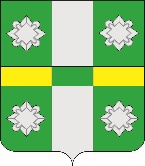 Российская ФедерацияАдминистрация	Тайтурского городского поселения	Усольского муниципального района	Иркутской области	ПОСТАНОВЛЕНИЕ                 От12.07.2022г.                                                                              № 214р.п. ТайтуркаО внесении изменений в муниципальную программу «Развитие жилищно-коммунального хозяйства Тайтурского городского поселения Усольского муниципального района Иркутской области» на 2020–2024 годыВ соответствии с Порядком принятия решений о разработке, формировании, утверждения, реализации и оценки эффективности реализации  муниципальных программ городского поселения Тайтурского муниципального образования,  утвержденным постановлением администрации городского поселения Тайтурского муниципального образования от 10.11.2017г. №257 ( ред. 07.06.2018 года № 153), руководствуясь ст. ст. 23, 46  Устава Тайтурского городского поселения Усольского муниципального района Иркутской области, администрация Тайтурского городского поселения Усольского муниципального района Иркутской области ПОСТАНОВЛЯЕТ:1. Внести изменение в муниципальную программу «Развитие жилищно-коммунального хозяйства Тайтурского городского поселения Усольского муниципального района Иркутской области» на 2020–2024 годы, утвержденную постановлением администрации городского поселения Тайтурского муниципального образования от 13.11.2019г. №302 (в редакции от 26.05.2022г. № 152)          1.1. «ПАСПОРТ МУНИЦИПАЛЬНОЙ ПРОГРАММЫ» читать в новой редакции: 1.2. Изложить в следующей редакции строку «Ресурсное обеспечение муниципальной программы» «ПАСПОРТ МУНИЦИПАЛЬНОЙ ПРОГРАММЫ»:1.3. Внести изменения в раздел 2 таблица 1 к муниципальной программе «Развитие жилищно-коммунального хозяйства Тайтурского городского поселения Усольского муниципального района Иркутской области на 2020–2024 годы»«План мероприятий, предусмотренный муниципальной программой1.3. В 7 разделе 1 абзац читать как:«Общий объём финансирования программы на 2020-2024 годах составит 11101,46 руб.»2. Внести изменения в подпрограмму 1 ««Проведение капитального ремонта государственного жилищного фонда субъектов Российской Федерации и муниципального жилищного фонда на территории Тайтурского городского поселения Усольского муниципального района Иркутской области» на 2020-2024 годы:2.1. Изложить в следующей редакции строку «Ресурсное обеспечение подпрограммы» в разделе 1 «ПАСПОРТ ПОДПРОГРАММЫ 1»:2.2. В разделе 5 абзац 1 читать как: «Общий объём финансирования подпрограммы на 2020-2024 годы составит 917,92 тыс. руб., в том числе:2020 год- 157,22 тыс.руб.2021 год – 165,8 тыс. руб.2022 год – 245,70 тыс. руб.2023 год- 174,6 тыс. руб.2024 год- 174,6 тыс. руб.»3. Внести изменения в подпрограмму 3 «Модернизация объектов систем коммунальной инфраструктуры Тайтурского городского поселения Усольского муниципального района Иркутской области» на 2020-2024 годы:3.1. Изложить в следующей редакции строку «Ресурсное обеспечение подпрограммы» в разделе 1 «ПАСПОРТ ПОДПРОГРАММЫ 3»:3.2. В разделе 5 абзац 1 читать как: «Общий объём финансирования подпрограммы на 2020-2024 годы составит 9 919,84 тыс. руб., в том числе:2020 год – 3453,74 тыс. руб.2021 год- 2689,73 тыс. руб.2022 год- 3456,37 тыс. руб.2023 год- 160,0 тыс. руб.2024 год- 160,0 тыс. руб.»4. Внести изменения Подпрограмма 4. «Обеспечение реализации прочих мероприятий в области жилищно-коммунального хозяйства в рамках осуществления областных государственных полномочий на территории Тайтурского городского поселения Усольского муниципального района Иркутской области» на 2020-2024 годы:4.1. Изложить в следующей редакции строку «Ресурсное обеспечение подпрограммы» в разделе 1 ПАСПОРТ ПОДПРОГРАММЫ 4»:4.2. В разделе 5 абзац 1 читать как: Общий объём финансирования подпрограммы на 2020-2023 годы составит:за счет источников финансирования из местного бюджета 536,3  тыс.руб., в том числе:2020 год - 122,4 тыс.руб.2021 год -148,5 тыс.руб.2022 год - 91,6 тыс.руб.2023 год - 86,9 тыс.руб.2024 год - 86,9 тыс. руб5. Внести изменения в Приложение 1 к муниципальной программе «Развитие жилищно-коммунального хозяйства Тайтурского городского поселения Усольского муниципального района Иркутской области» на 2020-2024 годы5.1. Таблица 3 Ресурсное обеспечение реализации муниципальной программы «Развитие жилищно-коммунального хозяйства Тайтурского городского поселения Усольского муниципального района Иркутской области» на 2020-2024 годы за счет средств бюджета Тайтурского городского поселения Усольского муниципального района Иркутской области читать в следующей редакции:4. Прогнозная (справочная) оценка ресурсного обеспечения реализации муниципальной программы «Развитие жилищно-коммунального хозяйства Тайтурского городского поселения Усольского муниципального района Иркутской области» на 2020-2024 годы за счет всех источников финансирования читать в следующей редакции:     6. Ведущему специалисту по кадровым вопросам и делопроизводству (Гурьевой А.О.) опубликовать настоящее постановление в газете «Новости» и разместить на официальном сайте http://taiturka.irkmo.ru/ Тайтурского городского поселения Усольского муниципального района Иркутской области в информационно-телекоммуникационной сети «Интернет».     7. Настоящее постановление вступает в силу после дня официального опубликования.     8. Контроль за исполнением постановления оставляю за собой.Глава Тайтурского городского поселения Усольского муниципального района Иркутской области                                                                            С.В. Буяков                             Подготовил: главный специалист по муниципальному хозяйству администрации Тайтурского муниципального образования ________              Ю.В. Егорова«___»_________2022 г.Согласовано: главный специалист администрации по юридическим вопросам и нотариальным действиям __________ О.В. Мунтян «___»_________2022 г.Согласовано: ведущий специалист администрации по бюджетно-финансовой политике __________ Е.В. Клыш «___»_________2022 г.Ресурсное обеспечение муниципальной программыОбщий объём финансирования программы на 2020-2024 годах составит 11101,46 тыс. руб., в том числе:2020 г.- 3797,56 тыс.руб.2021г.- 3094,02 тыс.руб. 2022г.- 3889,88.руб.2023г – 160,0 тыс.руб.2024г- 160,0 тыс.руб.№п/пМероприятия, предусмотренныемуниципальной программойСумма на реализацию выполнения мероприятия  в 2020г., тыс.руб.Сумма на реализацию выполнения мероприятия  в 2021г., тыс.руб.Сумма на реализацию выполнения мероприятия  в 2022г., тыс.руб.Сумма на реализацию выполнения мероприятия      в  2023г.,тыс.руб.Сумма на реализацию выполнения мероприятия      в  2024г.,тыс.руб.1Капитальный ремонт инженерных сетей, р.п.Тайтурка КНС 3 - 400 м2763,131820,311519,48160,00160,002Капитальный ремонт инженерных сетей, р.п.Тайтурка Ул. Томсона, ТВК -29 до ТВК -32, протяжённость 139 п.м.  (софинансирования из местного бюджета 4%)89,903Приобретение сетевых насосов для подачи воды в тепловую сеть р.п. Тайтурка, для котельной по адресу: ул. Победы, 10А(софинансирования из местного бюджета 4%)60,04Приобретение котельного и котельно-вспомогательного оборудования(софинансирования из местного бюджета 4%) 110,035Подготовка расчетной стоимости на работу по капитальному ремонту инженерных сетей и государственная экспертиза проектной документации в части проверки достоверности определения сметной стоимости объекта ремонта 6 «Капитальный ремонт инженерных сетей» 375,006Приобретение комплексона на котельные97,380,007Приобретение фильтров ультратонкой фильтрации Аруан 100546,988Приобретение насоса ЭЦВ 6-6,5-85 Ливгидромаш45,000,009Приобретение станции обеззараживании в блочно-модульном исполнении в р.п.Тайтурка, Усольского района, Иркутской области(софинансирования из местного бюджета 4%)295,6010Биллинг и техническое обслуживание прибора коммерческого учета тепловой энергии  9,011Взнос на капитальный ремонт фонду капитального ремонта многоквартирных домов Иркутской области188,9612Текущий ремонт водоснабжения квартиры р.п. Тайтурка, ул. Победы д.11, кв. 456,7413Приобретение строительных материалов (трубы и муфты, кольцо ж/б и плит перекрытия) для текущего ремонта по замене на неисправные (изношенные) части системы водоотведения расположенного по алдресу: р.п. Тайтурка, ул. Победы от КК 10- до КК 8129,6514Подготовка проекта организации работ по демонтажу нежилого здания и демонтаж нежилого здания 87,0015Субвенции на осуществления отдельных областных государственных полномочийй в сфере водоснабжения и водоотведения91,616Текущий ремонт инженерных сетей КНС р.п Тайтурка, ул. Победы от КК 10 до КК 8184,5417Приобретение профиля для возведения ограждения на территории котельной по адресу: р.п. Тайтурка, ул. Нагорная 1Б145,4Ресурсное обеспечение подпрограммы Общий объём финансирования подпрограммы на 2020-2024 годы составит 917,92 тыс.руб., в том числе:2020 год- 157,22 тыс.руб.2021 год – 165,8 тыс. руб.2022 год – 245,70 тыс. руб.2023 год- 174,6 тыс. руб.2024 год- 174,6 тыс. руб.Объемы финансирования подпрограммы ежегодно уточняются при формировании местного бюджета на очередной финансовый год, исходя из возможностей местного бюджета и затрат, необходимых для реализации подпрограммы.Ресурсное обеспечение подпрограммы Общий объём финансирования подпрограммы на 2020-2024 годы составит:за счет источников финансирования из местного бюджета 9 919,84 тыс.руб., в том числе:2020 год- 3453,74 тыс.руб.2021 год- 2689,73 тыс. руб.2022 год- 3456,37 тыс. руб.2023 год- 160,0 тыс. руб.2024 год-160,0 тыс. руб.Объемы финансирования подпрограммы ежегодно уточняются при формировании местного бюджета на очередной финансовый год, исходя из возможностей местного бюджета и затрат, необходимых для реализации подпрограммы.Ресурсное обеспечение подпрограммы Общий объём финансирования подпрограммы на 2020-2023 годы составит:за счет источников финансирования из областного бюджета 536,3 тыс.руб., в том числе:2020 год - 122,4 тыс.руб.2021 год -148,5 тыс.руб.2022 год - 91,6 тыс.руб.2023 год - 86,9 тыс.руб.2024 год - 86,9 тыс. рубОбъемы финансирования подпрограммы ежегодно уточняются при формировании местного бюджета на очередной финансовый год, исходя из возможностей местного бюджета и затрат, необходимых для реализации подпрограммы.Наименование программы, подпрограммы, ведомственной целевой программы, основного мероприятия, мероприятияОтветственный исполнитель, соисполнители, участники, исполнители мероприятийРасходы 
(тыс. руб.), годыРасходы 
(тыс. руб.), годыРасходы 
(тыс. руб.), годыРасходы 
(тыс. руб.), годыРасходы 
(тыс. руб.), годыРасходы 
(тыс. руб.), годыНаименование программы, подпрограммы, ведомственной целевой программы, основного мероприятия, мероприятияОтветственный исполнитель, соисполнители, участники, исполнители мероприятий20202021202220232024Всего12345678Программа «Развитие жилищно-коммунального хозяйства Тайтурского городского поселения Усольского муниципального районаИркутской области» на 2020-2024 годыВсего, в том числе:3796,563094,023889,88967,61430,59702,56Программа «Развитие жилищно-коммунального хозяйства Тайтурского городского поселения Усольского муниципального районаИркутской области» на 2020-2024 годыАдминистрация Тайтурского городского поселения Усольского муниципального районаИркутской областиI.Основное мероприятие к Программе «Подготовка проекта организации работ по демонтажу нежилого здания и демонтаж нежилого здания»Администрация Тайтурского городского поселения Усольского муниципального районаИркутской области87,0087,00Подпрограмма 1. Проведение капитального ремонта государственного жилищного фонда субъектов Российской Федерации и муниципального жилищного фонда» на 2020-2024 годыАдминистрация Тайтурского городского поселения Усольского муниципального районаИркутской области157,22165,80245,71174,6174,6846,82Мероприятие 1. Проведение капитального ремонта государственного жилищного фонда субъектов Российской Федерации и муниципального жилищного фонда» на 2020-2024 годыАдминистрация Тайтурского городского поселения Усольского муниципального районаИркутской области157,22165,80245,71174,6174,6846,82 Подпрограмма 2 «Энергосбережение и повышение энергетической эффективности на территории Тайтурского городского поселения Усольского муниципального района Иркутской области» на 2020-2024 годыАдминистрация Тайтурского городского поселения Усольского муниципального районаИркутской области64,289,999,09,09,0181,19Мероприятие 1 «Энергосбережение и повышение энергетической эффективности на территории Тайтурского городского поселения Усольского муниципального района Иркутской области» на 2020-2024 годыАдминистрация Тайтурского городского поселения Усольского муниципального районаИркутской области64,289,999,09,09,0181,19Подпрограмма 3 «Модернизация объектов коммунальной инфраструктуры Тайтурского городского поселения Усольского муниципального района Иркутской области на 2020-2024 годы»Администрация Тайтурского городского поселения Усольского муниципального районаИркутской области3453,752689,733456,57697,11160,08142,96Мероприятие 1 «Модернизация объектов коммунальной инфраструктуры Тайтурского городского поселения Усольского муниципального района Иркутской области» на 2020-2024 годыАдминистрация Тайтурского городского поселения Усольского муниципального районаИркутской области3453,752689,733456,57697,11160,08142,96Подпрограмма 4. «Обеспечение реализации прочих мероприятий в области жилищно-коммунального хозяйства в рамках осуществления областных государственных полномочий на территории  Тайтурского городского поселения Усольского муниципального района Иркутской области» на 2020-2024 годыАдминистрация Тайтурского городского поселения Усольского муниципального районаИркутской области122,4148,5091,686,986,9531,60Мероприятие 1 «Обеспечение реализации прочих мероприятий в области жилищно-коммунального хозяйства в рамках осуществления областных государственных полномочий на территории  Тайтурского городского поселения Усольского муниципального района Иркутской области» на 2020-2024 годыАдминистрация Тайтурского городского поселения Усольского муниципального районаИркутской области122,4148,5091,686,986,9531,60Наименование программы, подпрограммы, ведомственной целевой программы, основного мероприятияОтветственный исполнитель, соисполнители, участники, исполнители мероприятийИсточники финансированияОценка расходов
(тыс. руб.), годыОценка расходов
(тыс. руб.), годыОценка расходов
(тыс. руб.), годыОценка расходов
(тыс. руб.), годыОценка расходов
(тыс. руб.), годыОценка расходов
(тыс. руб.), годыОценка расходов
(тыс. руб.), годы20202021202220232024ВсегоВсего123456788Программа «Развитие жилищно-коммунального хозяйства Тайтурского городского поселения Усольского муниципального района Иркутской области» на 2020-2024 годывсего, в том числе:всего3797,563094,023889,88967,61430,59702,569702,56Программа «Развитие жилищно-коммунального хозяйства Тайтурского городского поселения Усольского муниципального района Иркутской области» на 2020-2024 годывсего, в том числе:областной бюджет (ОБ)2745,01747,51458,786,986,96360,4Программа «Развитие жилищно-коммунального хозяйства Тайтурского городского поселения Усольского муниципального района Иркутской области» на 2020-2024 годывсего, в том числе:средства, планируемые к привлечению из федерального бюджета (ФБ)000000Программа «Развитие жилищно-коммунального хозяйства Тайтурского городского поселения Усольского муниципального района Иркутской области» на 2020-2024 годывсего, в том числе:местный бюджет (МБ)1052,561346,02431,18880,71343,63342,16Программа «Развитие жилищно-коммунального хозяйства Тайтурского городского поселения Усольского муниципального района Иркутской области» на 2020-2024 годывсего, в том числе:иные источники (ИИ)000000Программа «Развитие жилищно-коммунального хозяйства Тайтурского городского поселения Усольского муниципального района Иркутской области» на 2020-2024 годыАдминистрация Тайтурского городского поселения Усольского муниципального района Иркутской областивсего3797,563094,023889,88967,61430,59702,56Программа «Развитие жилищно-коммунального хозяйства Тайтурского городского поселения Усольского муниципального района Иркутской области» на 2020-2024 годыАдминистрация Тайтурского городского поселения Усольского муниципального района Иркутской областиобластной бюджет (ОБ)2745,01747,51458,786,986,96347,3Программа «Развитие жилищно-коммунального хозяйства Тайтурского городского поселения Усольского муниципального района Иркутской области» на 2020-2024 годыАдминистрация Тайтурского городского поселения Усольского муниципального района Иркутской областисредства, планируемые к привлечению из федерального бюджета (ФБ)000000Программа «Развитие жилищно-коммунального хозяйства Тайтурского городского поселения Усольского муниципального района Иркутской области» на 2020-2024 годыАдминистрация Тайтурского городского поселения Усольского муниципального района Иркутской областиместный бюджет (МБ)1052,561346,02431,18880,71343,63355,26Программа «Развитие жилищно-коммунального хозяйства Тайтурского городского поселения Усольского муниципального района Иркутской области» на 2020-2024 годыАдминистрация Тайтурского городского поселения Усольского муниципального района Иркутской областииные источники (ИИ)000000I.Основное мероприятие к Программе «Развитие жилищно-коммунального хозяйства Тайтурского городского поселения Усольского муниципального района Иркутской области» на 2020–2024 годывсего, в том числе:всего0087,00087,087,0I.Основное мероприятие к Программе «Развитие жилищно-коммунального хозяйства Тайтурского городского поселения Усольского муниципального района Иркутской области» на 2020–2024 годывсего, в том числе:областной бюджет (ОБ)000000I.Основное мероприятие к Программе «Развитие жилищно-коммунального хозяйства Тайтурского городского поселения Усольского муниципального района Иркутской области» на 2020–2024 годывсего, в том числе:средства, планируемые к привлечению из федерального бюджета (ФБ)000000I.Основное мероприятие к Программе «Развитие жилищно-коммунального хозяйства Тайтурского городского поселения Усольского муниципального района Иркутской области» на 2020–2024 годывсего, в том числе:местный бюджет (МБ)0087,00087,0I.Основное мероприятие к Программе «Развитие жилищно-коммунального хозяйства Тайтурского городского поселения Усольского муниципального района Иркутской области» на 2020–2024 годывсего, в том числе:иные источники (ИИ)000000I.Основное мероприятие к Программе «Развитие жилищно-коммунального хозяйства Тайтурского городского поселения Усольского муниципального района Иркутской области» на 2020–2024 годыАдминистрация Тайтурского городского поселения Усольского муниципального района Иркутской областивсего0087,00087,0I.Основное мероприятие к Программе «Развитие жилищно-коммунального хозяйства Тайтурского городского поселения Усольского муниципального района Иркутской области» на 2020–2024 годыАдминистрация Тайтурского городского поселения Усольского муниципального района Иркутской областиобластной бюджет (ОБ)000000I.Основное мероприятие к Программе «Развитие жилищно-коммунального хозяйства Тайтурского городского поселения Усольского муниципального района Иркутской области» на 2020–2024 годыАдминистрация Тайтурского городского поселения Усольского муниципального района Иркутской областисредства, планируемые к привлечению из федерального бюджета (ФБ)000000I.Основное мероприятие к Программе «Развитие жилищно-коммунального хозяйства Тайтурского городского поселения Усольского муниципального района Иркутской области» на 2020–2024 годыАдминистрация Тайтурского городского поселения Усольского муниципального района Иркутской областиместный бюджет (МБ)0087,00087,0I.Основное мероприятие к Программе «Развитие жилищно-коммунального хозяйства Тайтурского городского поселения Усольского муниципального района Иркутской области» на 2020–2024 годыАдминистрация Тайтурского городского поселения Усольского муниципального района Иркутской областииные источники (ИИ)000000Мероприятие 1 Проведение капитального ремонта государственного жилищного фонда субъектов Российской Федерации и муниципального жилищного фонда на 2020-2024 годыАдминистрация Тайтурского городского поселения Усольского муниципального района Иркутской областивсего157,22165,8245,71174,6174,6846,82846,82Мероприятие 1 Проведение капитального ремонта государственного жилищного фонда субъектов Российской Федерации и муниципального жилищного фонда на 2020-2024 годыАдминистрация Тайтурского городского поселения Усольского муниципального района Иркутской областиобластной бюджет (ОБ)000000Мероприятие 1 Проведение капитального ремонта государственного жилищного фонда субъектов Российской Федерации и муниципального жилищного фонда на 2020-2024 годыАдминистрация Тайтурского городского поселения Усольского муниципального района Иркутской областисредства, планируемые к привлечению из  федерального бюджета (ФБ)000000Мероприятие 1 Проведение капитального ремонта государственного жилищного фонда субъектов Российской Федерации и муниципального жилищного фонда на 2020-2024 годыАдминистрация Тайтурского городского поселения Усольского муниципального района Иркутской областиместный бюджет (МБ)157,22165,8245,71174,6174,6846,82Мероприятие 1 Проведение капитального ремонта государственного жилищного фонда субъектов Российской Федерации и муниципального жилищного фонда на 2020-2024 годыАдминистрация Тайтурского городского поселения Усольского муниципального района Иркутской областииные источники (ИИ)000000Подпрограмма 2 «Энергосбережение и повышение энергетической эффективности на территории Тайтурского городского поселения Усольского муниципального района Иркутской области» на 2020-2024 годывсего, в том числе:всего64,2089,999,09,09,0181,19181,19Подпрограмма 2 «Энергосбережение и повышение энергетической эффективности на территории Тайтурского городского поселения Усольского муниципального района Иркутской области» на 2020-2024 годывсего, в том числе:областной бюджет (ОБ)000000Подпрограмма 2 «Энергосбережение и повышение энергетической эффективности на территории Тайтурского городского поселения Усольского муниципального района Иркутской области» на 2020-2024 годывсего, в том числе:средства, планируемые к привлечению из федерального бюджета (ФБ)000000Подпрограмма 2 «Энергосбережение и повышение энергетической эффективности на территории Тайтурского городского поселения Усольского муниципального района Иркутской области» на 2020-2024 годывсего, в том числе:местный бюджет (МБ)64,2089,999,09,09,0181,19Подпрограмма 2 «Энергосбережение и повышение энергетической эффективности на территории Тайтурского городского поселения Усольского муниципального района Иркутской области» на 2020-2024 годывсего, в том числе:иные источники (ИИ)000000Подпрограмма 2 «Энергосбережение и повышение энергетической эффективности на территории Тайтурского городского поселения Усольского муниципального района Иркутской области» на 2020-2024 годыАдминистрация Тайтурского городского поселения Усольского муниципального района Иркутской областивсего64,2089,999,09,09,0181,19Подпрограмма 2 «Энергосбережение и повышение энергетической эффективности на территории Тайтурского городского поселения Усольского муниципального района Иркутской области» на 2020-2024 годыАдминистрация Тайтурского городского поселения Усольского муниципального района Иркутской областиобластной бюджет (ОБ)000000Подпрограмма 2 «Энергосбережение и повышение энергетической эффективности на территории Тайтурского городского поселения Усольского муниципального района Иркутской области» на 2020-2024 годыАдминистрация Тайтурского городского поселения Усольского муниципального района Иркутской областисредства, планируемые к привлечению из  федерального бюджета (ФБ)000000Подпрограмма 2 «Энергосбережение и повышение энергетической эффективности на территории Тайтурского городского поселения Усольского муниципального района Иркутской области» на 2020-2024 годыАдминистрация Тайтурского городского поселения Усольского муниципального района Иркутской областиместный бюджет (МБ)64,2089,999,09,09,0181,19Подпрограмма 2 «Энергосбережение и повышение энергетической эффективности на территории Тайтурского городского поселения Усольского муниципального района Иркутской области» на 2020-2024 годыАдминистрация Тайтурского городского поселения Усольского муниципального района Иркутской областииные источники (ИИ)000000Мероприятие 1. «Энергосбережение и повышение энергетической эффективности на территории Тайтурского городского поселения Усольского муниципального района Иркутской области» на 2020-2024 годыАдминистрация Тайтурского городского поселения Усольского муниципального района Иркутской областивсего64,2089,999,09,09,0181,19181,19Мероприятие 1. «Энергосбережение и повышение энергетической эффективности на территории Тайтурского городского поселения Усольского муниципального района Иркутской области» на 2020-2024 годыАдминистрация Тайтурского городского поселения Усольского муниципального района Иркутской областиобластной бюджет (ОБ)000000Мероприятие 1. «Энергосбережение и повышение энергетической эффективности на территории Тайтурского городского поселения Усольского муниципального района Иркутской области» на 2020-2024 годыАдминистрация Тайтурского городского поселения Усольского муниципального района Иркутской областисредства, планируемые к привлечению из  федерального бюджета (ФБ)000000Мероприятие 1. «Энергосбережение и повышение энергетической эффективности на территории Тайтурского городского поселения Усольского муниципального района Иркутской области» на 2020-2024 годыАдминистрация Тайтурского городского поселения Усольского муниципального района Иркутской областиместный бюджет (МБ)64,2089,999,09,09,0181,19Мероприятие 1. «Энергосбережение и повышение энергетической эффективности на территории Тайтурского городского поселения Усольского муниципального района Иркутской области» на 2020-2024 годыАдминистрация Тайтурского городского поселения Усольского муниципального района Иркутской областииные источники (ИИ)000000Подпрограмма 3. «Модернизация объектов коммунальной инфраструктуры Тайтурского городского поселения Усольского муниципального района Иркутской области» на 2020-2024 годывсего, в том числе:всего3453,742689,733456,57697,11160,08142,958142,95Подпрограмма 3. «Модернизация объектов коммунальной инфраструктуры Тайтурского городского поселения Усольского муниципального района Иркутской области» на 2020-2024 годывсего, в том числе:областной бюджет (ОБ)2622,61747,51458,70005828,8Подпрограмма 3. «Модернизация объектов коммунальной инфраструктуры Тайтурского городского поселения Усольского муниципального района Иркутской области» на 2020-2024 годывсего, в том числе:средства, планируемые к привлечению из  федерального бюджета (ФБ)000000Подпрограмма 3. «Модернизация объектов коммунальной инфраструктуры Тайтурского городского поселения Усольского муниципального района Иркутской области» на 2020-2024 годывсего, в том числе:местный бюджет (МБ)831,14942,231997,87697,11160,02314,15Подпрограмма 3. «Модернизация объектов коммунальной инфраструктуры Тайтурского городского поселения Усольского муниципального района Иркутской области» на 2020-2024 годывсего, в том числе:иные источники (ИИ)00000Мероприятие 1. «Модернизация объектов коммунальной инфраструктуры Тайтурского городского поселения Усольского муниципального района Иркутской области» на 2020-2024 годыАдминистрация Тайтурского городского поселения Усольского муниципального района Иркутской областивсего3453,742689,733456,57697,11160,08142,958142,95Мероприятие 1. «Модернизация объектов коммунальной инфраструктуры Тайтурского городского поселения Усольского муниципального района Иркутской области» на 2020-2024 годыАдминистрация Тайтурского городского поселения Усольского муниципального района Иркутской областиобластной бюджет (ОБ)2622,61747,51458,7005828,8Мероприятие 1. «Модернизация объектов коммунальной инфраструктуры Тайтурского городского поселения Усольского муниципального района Иркутской области» на 2020-2024 годыАдминистрация Тайтурского городского поселения Усольского муниципального района Иркутской областисредства, планируемые к привлечению из  федерального бюджета (ФБ)000000Мероприятие 1. «Модернизация объектов коммунальной инфраструктуры Тайтурского городского поселения Усольского муниципального района Иркутской области» на 2020-2024 годыАдминистрация Тайтурского городского поселения Усольского муниципального района Иркутской областиместный бюджет (МБ)831,14942,231997,87697,11160,02314,15Мероприятие 1. «Модернизация объектов коммунальной инфраструктуры Тайтурского городского поселения Усольского муниципального района Иркутской области» на 2020-2024 годыАдминистрация Тайтурского городского поселения Усольского муниципального района Иркутской областииные источники (ИИ)00000Подпрограмма 4. «Обеспечение реализации прочих мероприятий в области жилищно-коммунального хозяйства в рамках осуществления областных государственных полномочий на территории  Тайтурского городского поселения Усольского муниципального района Иркутской области» на 2020-2024 годывсего, в том числе:всего122,4148,591,6086,986,9531,6531,6Подпрограмма 4. «Обеспечение реализации прочих мероприятий в области жилищно-коммунального хозяйства в рамках осуществления областных государственных полномочий на территории  Тайтурского городского поселения Усольского муниципального района Иркутской области» на 2020-2024 годывсего, в том числе:областной бюджет (ОБ)122,4148,591,6086,986,9531,6Подпрограмма 4. «Обеспечение реализации прочих мероприятий в области жилищно-коммунального хозяйства в рамках осуществления областных государственных полномочий на территории  Тайтурского городского поселения Усольского муниципального района Иркутской области» на 2020-2024 годывсего, в том числе:средства, планируемые к привлечению из  федерального бюджета (ФБ)00000Подпрограмма 4. «Обеспечение реализации прочих мероприятий в области жилищно-коммунального хозяйства в рамках осуществления областных государственных полномочий на территории  Тайтурского городского поселения Усольского муниципального района Иркутской области» на 2020-2024 годывсего, в том числе:местный бюджет (МБ)00000Подпрограмма 4. «Обеспечение реализации прочих мероприятий в области жилищно-коммунального хозяйства в рамках осуществления областных государственных полномочий на территории  Тайтурского городского поселения Усольского муниципального района Иркутской области» на 2020-2024 годывсего, в том числе:иные источники (ИИ)00000Мероприятие 1. «Обеспечение реализации прочих мероприятий в области жилищно-коммунального хозяйства в рамках осуществления областных государственных полномочий на территории  Тайтурского городского поселения Усольского муниципального района Иркутской области» на 2020-2024 годыАдминистрация Тайтурского городского поселения Усольского муниципального района Иркутской областивсего122,4148,591,686,986,9531,6531,6Мероприятие 1. «Обеспечение реализации прочих мероприятий в области жилищно-коммунального хозяйства в рамках осуществления областных государственных полномочий на территории  Тайтурского городского поселения Усольского муниципального района Иркутской области» на 2020-2024 годыАдминистрация Тайтурского городского поселения Усольского муниципального района Иркутской областиобластной бюджет (ОБ)122,4148,591,686,986,9531,6Мероприятие 1. «Обеспечение реализации прочих мероприятий в области жилищно-коммунального хозяйства в рамках осуществления областных государственных полномочий на территории  Тайтурского городского поселения Усольского муниципального района Иркутской области» на 2020-2024 годыАдминистрация Тайтурского городского поселения Усольского муниципального района Иркутской областисредства, планируемые к привлечению из  федерального бюджета (ФБ)000000Мероприятие 1. «Обеспечение реализации прочих мероприятий в области жилищно-коммунального хозяйства в рамках осуществления областных государственных полномочий на территории  Тайтурского городского поселения Усольского муниципального района Иркутской области» на 2020-2024 годыАдминистрация Тайтурского городского поселения Усольского муниципального района Иркутской областиместный бюджет (МБ)000000Мероприятие 1. «Обеспечение реализации прочих мероприятий в области жилищно-коммунального хозяйства в рамках осуществления областных государственных полномочий на территории  Тайтурского городского поселения Усольского муниципального района Иркутской области» на 2020-2024 годыАдминистрация Тайтурского городского поселения Усольского муниципального района Иркутской областииные источники (ИИ)000000